Publicado en Madrid, España. el 14/06/2019 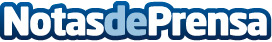 "Clientes desde cero" el evento que revelará cómo conseguir clientes recurrentes en menos de 30 díasEl próximo sábado 22 de junio dará inicio el evento presencial organizado por Millán Andreu, "Clientes desde cero", en las instalaciones del Hotel Nuevo Bostón, dirigido a emprendedores, empresarios, formadores, coaches y terapeutas que ofrecen sus servicios o productos en línea y quieren aprender cómo incrementar sus ventasDatos de contacto:Alex MedianoLioc Editorial673034885Nota de prensa publicada en: https://www.notasdeprensa.es/clientes-desde-cero-el-evento-que-revelara Categorias: Internacional Nacional Comunicación Marketing Emprendedores Eventos E-Commerce http://www.notasdeprensa.es